INDICAÇÃO N.º 642/2019Ementa: realizar o serviço de tapa buracos, na Rua Luis Barbisan, no Jardim do Lago. Exma. Senhora Presidente.Justificativa:Tendo em vista a grande quantidade de  buracos em toda extensão da  rua, oferecendo perigo aos motoristas,  a Vereadora Mônica Morandi requer nos termos do art. 127 do regimento interno, que seja encaminhada ao Exmo. Prefeito Municipal a seguinte indicação:	Que seja realizado o serviço de tapa buracos na Rua Luis Barbisan, no Jardim do Lago.Valinhos, 11 de março de 2019.____________________Mônica MorandiVereadoraFotos anexas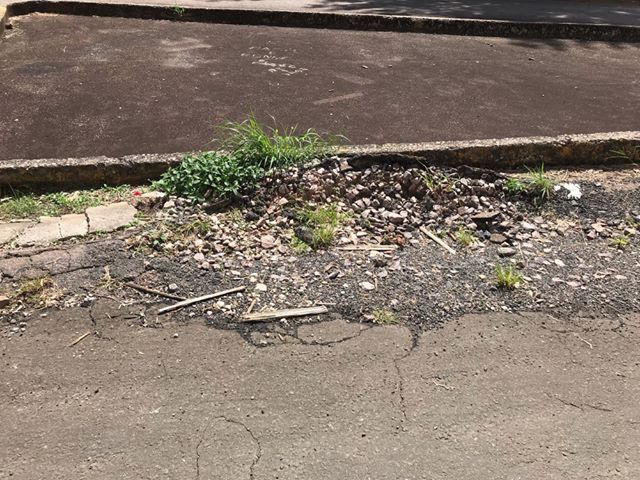 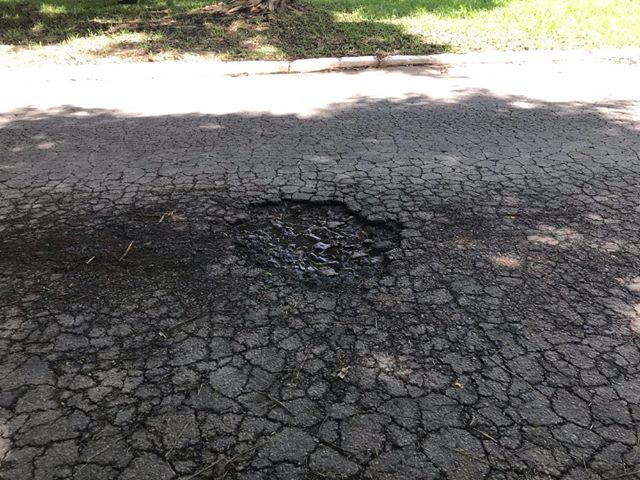 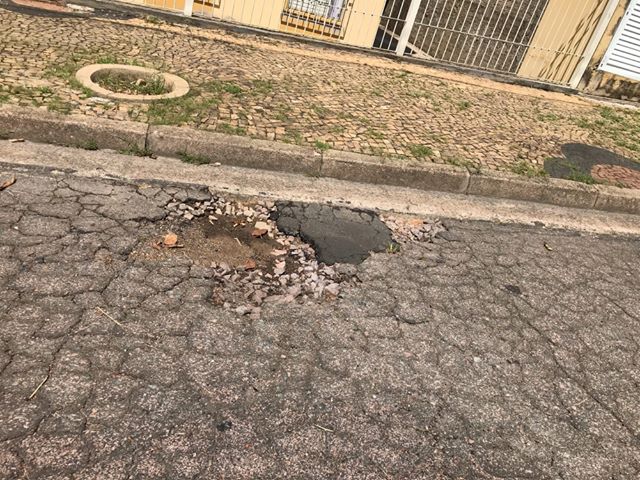 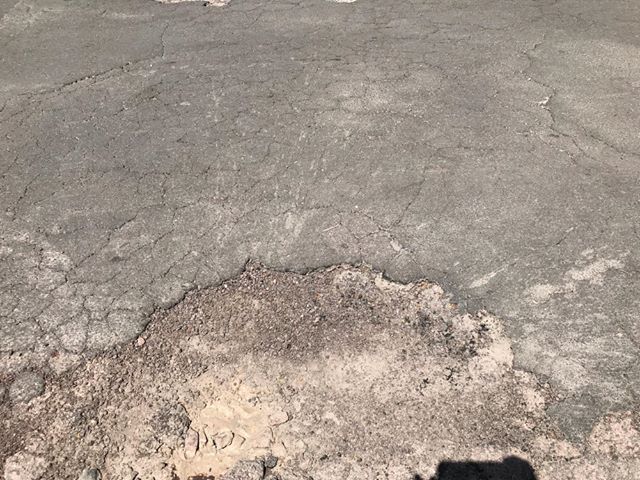 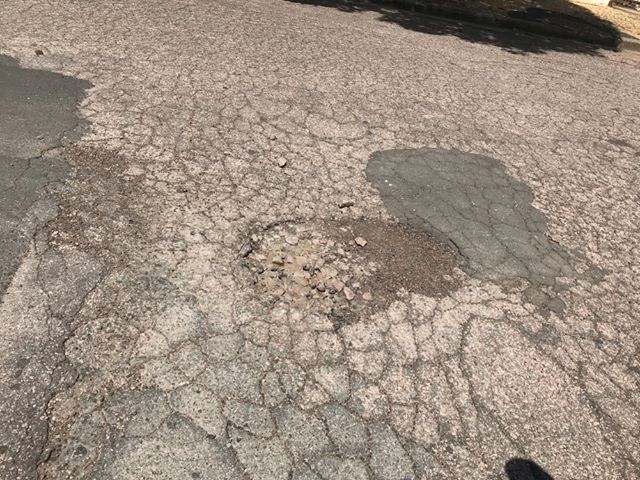 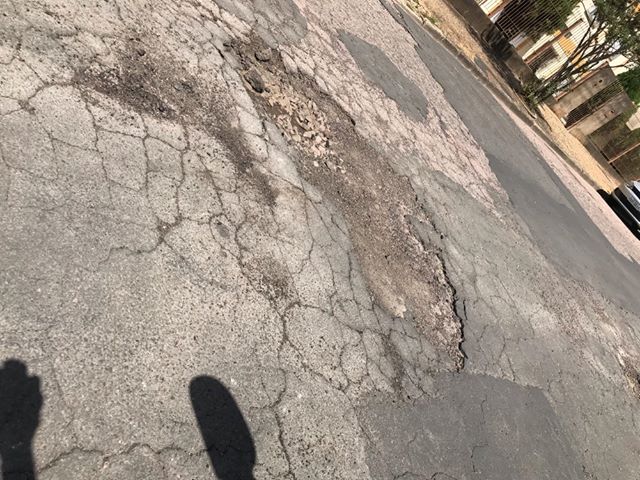 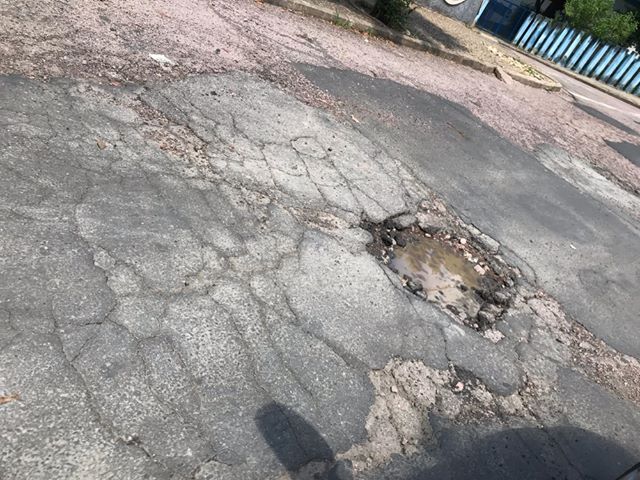 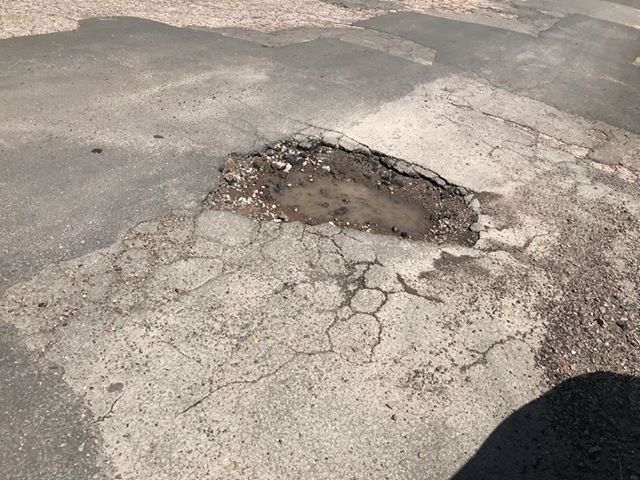 